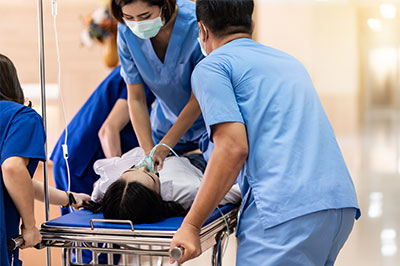 SRHCC 2023 MRSE  ExerciseAfter Action Report and Improvement Plan (AAR-IP)Exercise OverviewAnalysis of CapabilitiesAssessing response operations in the context of core capabilities provides a standard for evaluation to support reporting and trend analysis.  Table 1 includes the core capabilities that defined local operations and performance ratings for each as assessed by the evaluation team.Table 1. Summary of Core Capability PerformanceThe following sections provide an overview of the performance related to each core capability, highlighting strengths and areas for improvement.Objective 1:  Operational CoordinationIntent:  To assess and validate the ability of coalition partners to coordinate together as part of a regional level response team.  Stated Objective:  Coordinate Response Strategy, Resources, and Communications (C2). Core Capability 1.1:  StrengthsThe following strengths related to this objective were observed during the exercise:Strength 1:  The Yellowstone County Unified Health Command (UHC) stood up to manage patient movement into the Billings area.Strength 2:   .   Strength 3: Viable organizational options including formation of an Incident Complex or Area Command were presented and considered.Areas for ImprovementThe following areas for improvement may help to achieve an even greater capability level:Area for Improvement 1:  Analysis: The Yellowstone County UHC stood up and provided some organizational structure for those involved entities, but entities outside the Billings area were not equally supported through an organizational structure, so their input and resources were not fully leveraged.Recommendations/Corrective Actions:  ..Area for Improvement 2:  Analysis:  Recommendations/Corrective Actions:  .Objective 2:  Relocation PlanningIntent:  To assess the ability of participants to assess patients and identify needed resource support  for their relocation after evacuation of their hospital during a disaster.  Stated Objective: Plan for and Coordinate Health Care Evacuation and Relocation (C3).Core Capability 2.1:  StrengthsThe following strengths related to this objective were observed during the Incident:Strength 4:  The Coalition Coordinator was contacted with a request for up-to-date available bed data from EM Resource which provided initial data on bed availability around the state.   Strength 5:   The shared patient tracking spreadsheet with real-time updates visible by all participants was a valuable tool to attain and maintain a common operating picture throughout the planning process.Strength 6:  Participants embraced the exercise as a Functional Exercise and actually sent emails and made phone calls which illustrated availability of appropriate contact information during the planning phase.Areas for ImprovementThe following areas for improvement may help to achieve an even greater capability level:Area for Improvement 4:  National Guard ActivationAnalysis: Few if any participants seemed to understand the process for activation of the National Guard, and there seemed to be significant overestimation of both their speed in mobilization and their capabilities once activated.  On more than one occasion, participants requested to directly contact the Governor to request National Guard Activation.Recommendations/Corrective Actions:  Ensure that response entities have knowledge of procedures to request National Guard activation as well as realistic expectations of National Guard response times and capabilities.Area for Improvement 5:  Veterans Affairs InvolvementAnalysis:  Recommendations/Corrective Actions:  ..Area for Improvement 6:  Analysis: Recommendations/Corrective Actions:  ..Objective 3:  Surge PlanningIntent:  To assess the ability of participants to develop strategies for joint decision making and information sharing to make proactive decisions about resource utilization.Stated Objective:  Plan for a Medical Surge (C4).Core Capability 3.1:  StrengthsThe following strengths related to this objective were observed during the Incident:Strength 7:   Strength 8:  Strength 9:  Strength 10:  Areas for ImprovementThe following areas for improvement may help to achieve an even greater capability level:Area for Improvement 7:  Analysis: Recommendations/Corrective Actions:  .Area for Improvement 8:  Analysis:  have been relatively engaged in the HCC’s since their inception.  Other ESF8 partners, on the other hand, have been poorly represented.  Entities like Public Health, Long Term Care, and Federally Qualified Health Centers (FQHC) have many talented people and a wealth of resources that have not been fully embraced or leveraged in planning or response.  In some cases, it has been the fault of certain entities that do not respond to invitations to participate, but even during this exercise we saw hospitals, EMS and DES work closely together while other partners remained on the periphery despite their attempts to engage.Recommendations/Corrective Actions:  ...Area for Improvement 9:  Analysis: Recommendations/Corrective Actions:  .Objective 4:  Surge ResponseIntent:  To assess the ability of participants to implement strategies to ensure stewardship of medical resources to provide the best possible care during a surge event. Stated Objective:  Respond to a Medical Surge (C4)Core Capability 3.1:  StrengthsThe following strengths related to this objective were observed during the Incident:Strength 10:  St. Vincent Healthcare considered pausing elective surgeries to free up more surge space during this incident.  Strength 11:  Both Billings Clinic and St. Vincent Healthcare were able to leverage the strength of their healthcare systems to quickly identify capacity and capabilities outside the SRHCC.   Strength 12:  Billings Clinic thought outside the box and contacted Edwards Jet Center directly.  They found that Edwards had significant capability to transport stable patients on their charter aircraft.   Areas for ImprovementThe following areas for improvement may help to achieve an even greater capability level:Area for Improvement 10:  Analysis:  Recommendations/Corrective Actions:  .Area for Improvement 11:  Analysis: Recommendations/Corrective Actions:  .Area for Improvement 12:  Analysis: Recommendations/Corrective Actions:  .Appendix A:  Exercise ParticipantsAppendix B:  Improvement PlanThis Improvement Plan has been developed specifically by  as a result of the SRHCC 2023 MRSE   exercise conducted on .Table B.1 Improvement Plan MatrixAppendix C:  Participant Feedback Form Results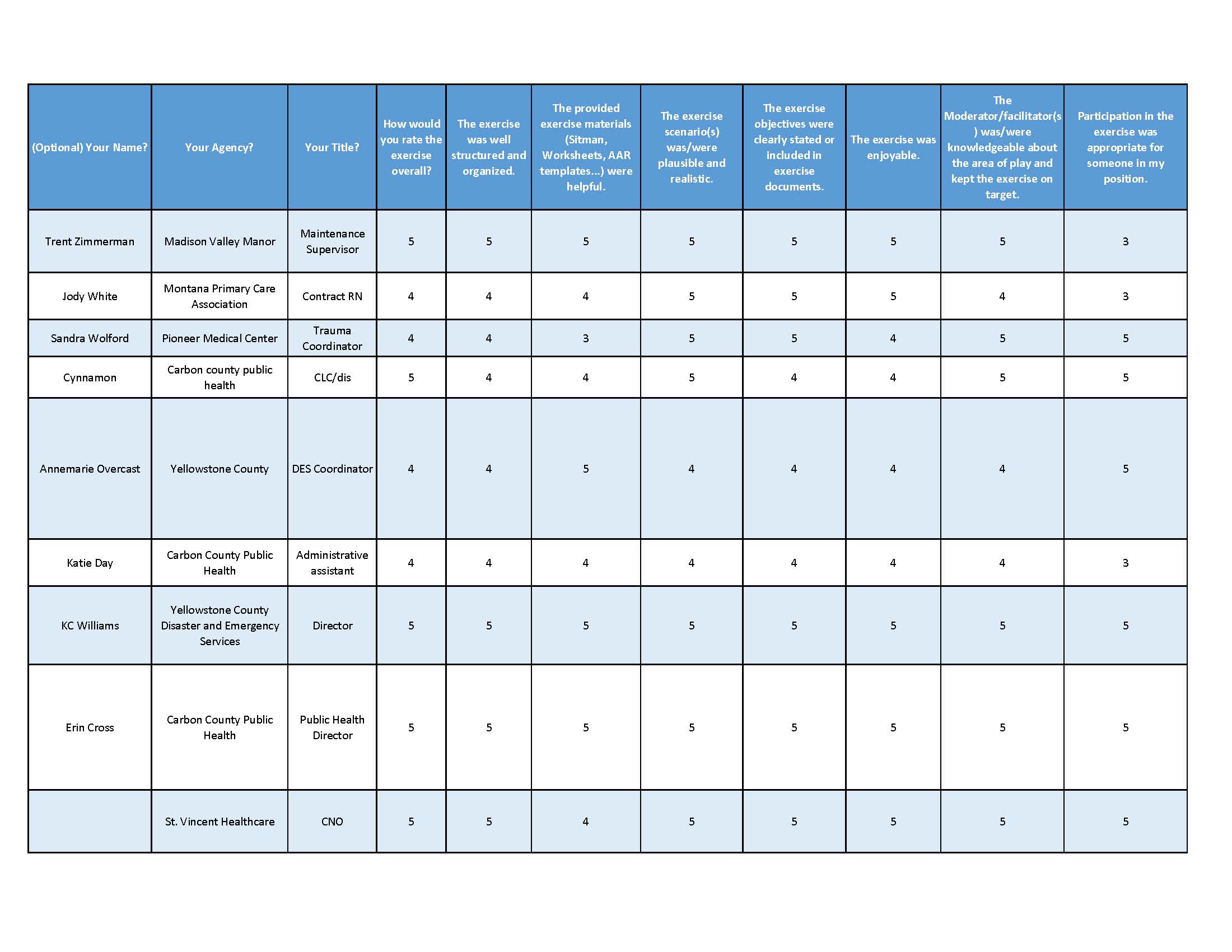 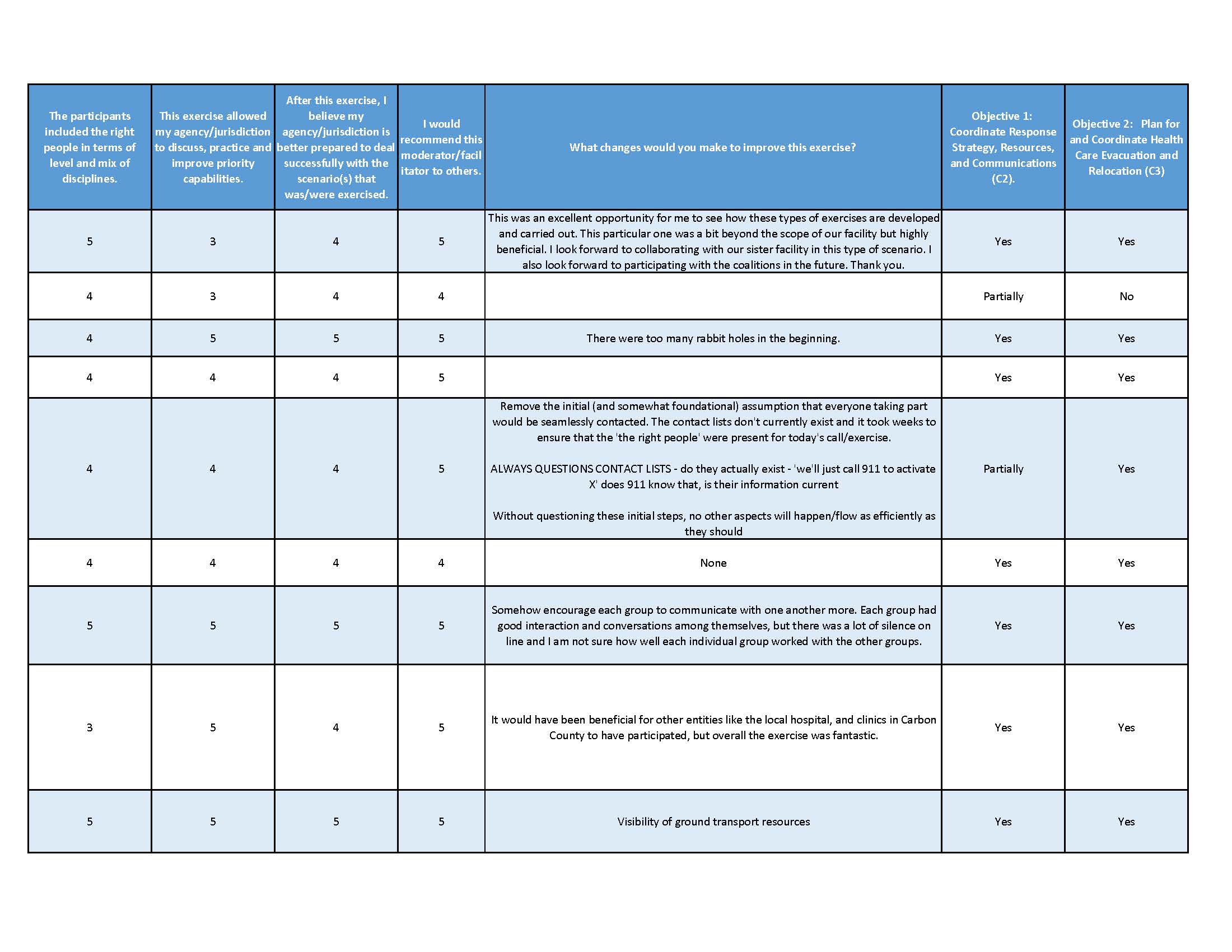 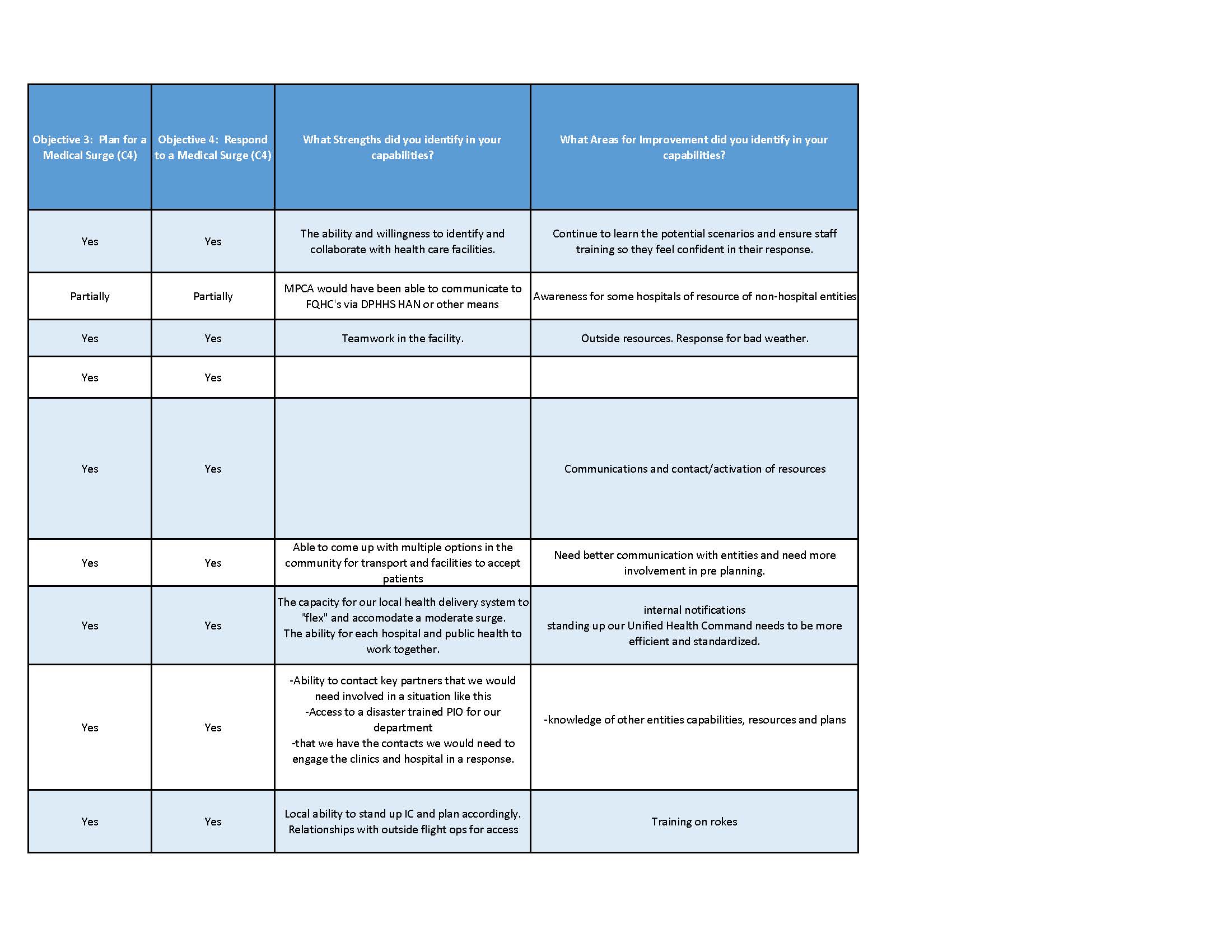 THIS PAGE INTENTIONALLY BLANK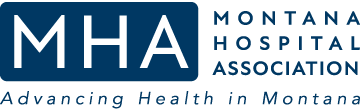 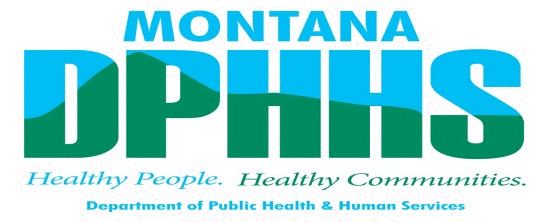 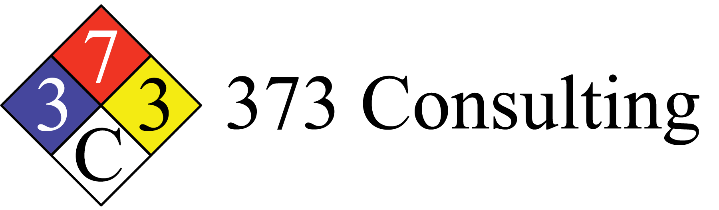 www.373consulting.comExercise NameSRHCC 2023 MRSE  ExerciseExercise DateScopeSRHCC 2023 MRSE is a  exercise, planned for  virtually via the  platform.  The exercise emphasizes the role of the regional health care coalitions in supporting local hospitals and agencies responding to an emergency.Mission Area(s), Core Capabilities, (C2), (C3), (C4)ObjectivesObjective 1:  Coordinate Response Strategy, Resources, and Communications (C2). Objective 2:  Plan for and Coordinate Health Care Evacuation and Relocation (C3).Objective 3:  Plan for a Medical Surge (C4).Objective 4:  Respond to a Medical Surge (C4)Threat/HazardMedical Surge created by a hospital evacuation from a disaster area.ScenarioA disaster impacted hospital must evacuate all of its patients immediately.  There is no estimated repatriation date at this time so receiving facilities need to be prepared to keep the patients for several weeks, perhaps permanently through their recovery or treatment. Sponsor(s)Montana Regional Healthcare Coalitions, MTDPHHS, Montana Hospital Association (MHA)OrganizationPoint of Contact:Jason MahoneyOwner / Consultant373 Consulting LLC406-670-3548Jason@373consulting.comObjectiveCapability(s)Performance RatingCoordinate Response Strategy, Resources, and Communications (C2). Plan for and Coordinate Health Care Evacuation and Relocation (C3).Plan for a Medical Surge (C4).Respond to a Medical Surge (C4).Ratings Definitions:Ratings Definitions:Ratings Definitions:3 - Performed without Challenges:  The targets and critical tasks associated with the core capability were completed in a manner that achieved the objective(s) and did not negatively impact the performance of other activities.  Performance of this activity did not contribute to additional health and/or safety risks for the public or for emergency workers, and it was conducted in accordance with applicable plans, policies, procedures, regulations, and laws.3 - Performed without Challenges:  The targets and critical tasks associated with the core capability were completed in a manner that achieved the objective(s) and did not negatively impact the performance of other activities.  Performance of this activity did not contribute to additional health and/or safety risks for the public or for emergency workers, and it was conducted in accordance with applicable plans, policies, procedures, regulations, and laws.3 - Performed without Challenges:  The targets and critical tasks associated with the core capability were completed in a manner that achieved the objective(s) and did not negatively impact the performance of other activities.  Performance of this activity did not contribute to additional health and/or safety risks for the public or for emergency workers, and it was conducted in accordance with applicable plans, policies, procedures, regulations, and laws.2 – Performed with Some Challenges:  The targets and critical tasks associated with the core capability were completed in a manner that achieved the objective(s) and did not negatively impact the performance of other activities.  Performance of this activity did not contribute to additional health and/or safety risks for the public or for emergency workers, and it was conducted in accordance with applicable plans, policies, procedures, regulations, and laws.  However, opportunities to enhance effectiveness and/or efficiency were identified.2 – Performed with Some Challenges:  The targets and critical tasks associated with the core capability were completed in a manner that achieved the objective(s) and did not negatively impact the performance of other activities.  Performance of this activity did not contribute to additional health and/or safety risks for the public or for emergency workers, and it was conducted in accordance with applicable plans, policies, procedures, regulations, and laws.  However, opportunities to enhance effectiveness and/or efficiency were identified.2 – Performed with Some Challenges:  The targets and critical tasks associated with the core capability were completed in a manner that achieved the objective(s) and did not negatively impact the performance of other activities.  Performance of this activity did not contribute to additional health and/or safety risks for the public or for emergency workers, and it was conducted in accordance with applicable plans, policies, procedures, regulations, and laws.  However, opportunities to enhance effectiveness and/or efficiency were identified.1 – Performed with Major Challenges:  The targets and critical tasks associated with the core capability were completed in a manner that achieved the objective(s), but some or all of the following were observed:  demonstrated performance had a negative impact on the performance of other activities; contributed to additional health and/or safety risks for the public or for emergency workers; and/or was not conducted in accordance with applicable plans, policies, procedures, regulations, and laws.1 – Performed with Major Challenges:  The targets and critical tasks associated with the core capability were completed in a manner that achieved the objective(s), but some or all of the following were observed:  demonstrated performance had a negative impact on the performance of other activities; contributed to additional health and/or safety risks for the public or for emergency workers; and/or was not conducted in accordance with applicable plans, policies, procedures, regulations, and laws.1 – Performed with Major Challenges:  The targets and critical tasks associated with the core capability were completed in a manner that achieved the objective(s), but some or all of the following were observed:  demonstrated performance had a negative impact on the performance of other activities; contributed to additional health and/or safety risks for the public or for emergency workers; and/or was not conducted in accordance with applicable plans, policies, procedures, regulations, and laws.0 - Unable to be Performed:  The targets and critical tasks associated with the core capability were not performed in a manner that achieved the objective(s).0 - Unable to be Performed:  The targets and critical tasks associated with the core capability were not performed in a manner that achieved the objective(s).0 - Unable to be Performed:  The targets and critical tasks associated with the core capability were not performed in a manner that achieved the objective(s).Participating OrganizationsFederalStateMontana Department of Public Health and Human ServicesMHA / Montana Regional Health Care CoalitionsCountyBig Horn County DESBig Horn County Public HealthCarbon County Public HealthFergus County Disaster and Emergency ServicesFergus County Health DepartmentMadison County DESRiverStone HealthSweet Grass County Disaster and Emergency ServicesYellowstone County Disaster and Emergency ManagementCity Private/Non-Profit/Community Based OrganizationsBig Horn Hospital AssociationBillings ClinicBozeman Health Deaconess Regional Medical CenterLivingston HealthcareMadison Valley ManorMontana Primary Care AssociationPioneer Medical CenterSt. Vincent HealthcareSt. Vincent Healthcare HELP FlightTobacco Root Mountains Care CenterArea For ImprovementRecommendationResponsible PartyStart DateFinish DateNotesLack of Clear Command StructureConsider building command capability within the coalition leadership.Work with coalition leadership do determine level of commitment and structure needed to respond to unplanned events 5/4/23 Weekly SITREPS and news letters. Continue education at site visits and via teams meetings 5/4/23Ensure all entities and facilities have updated emergency contacts list, including local DED and HCC 5/4/23Utilize EMresource to update and keep record of capabilities 5/4/23Recommend action on this via ESF8 advisory committee once re-convenedESF8 Partner EngagementWork with all ESF8 partners to understand each entity’s capabilities.Healthcare CoalitionsWork to understand each entities roles, responsibilities and capabilities5/4/23Continue education during site visits and monthly newslettersProvide contact lists at regional meetings and site visits5/4/23Unfamiliarity with MHMAS/CORESDiscuss during site visits with updates via HCC newsletter 5/4/23http://dphhs.mt.gov/http://www.mtha.org